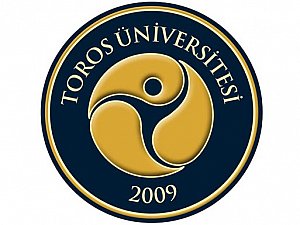 T.C.TOROS ÜNİVERSİTESİFEN BİLİMLERİ ENSTİTÜSÜMİMARLIK ANA BİLİM DALIMİMARLIK YÜKSEK LİSANS PROGRAMI BİNALARDA ……………………………  …………………….   ……………….    …………….         ARAŞTIRMAAli VELİYÜKSEK LİSANS TEZİOCAK 2020 (SAVUNMA SINAVINA GİRİLEN AY-YIL YAZILMALI)T.C.TOROS ÜNİVERSİTESİFEN BİLİMLERİ ENSTİTÜSÜMİMARLIK ANA BİLİM DALIMİMARLIK YÜKSEK LİSANS PROGRAMI BİNALARDA ……………………………  …………………….   ……………….    …………….         ARAŞTIRMAAli VELİDANIŞMANProf.Dr.Ahmet MEHMETYÜKSEK LİSANS TEZİOCAK 2020(SAVUNMA SINAVINA GİRİLEN AY-YIL YAZILMALYÜKSEK LİSANS TEZİ KABUL ve ONAY SAYFASIŞehmuz BEKE tarafından hazırlanan “Tarihsel Süreçte Mimari Yapı Malzemelerinin Değişimi ve Teknolojik Gelişimi” başlıklı bu çalışma 26/04/2017 tarihinde yapılan savunma sınavı sonunda oybirliği ile başarılı bulunarak jürimiz tarafından Mimarlık Ana Bilim Dalı’nda yüksek lisans tezi olarak kabul edilmiştir.Jüri Başkanı Prof. Dr. Necati ŞEN Jüri ÜyesiProf. Dr. Erdal AKSUGÜRDanışmanJüri ÜyesiDoç. Dr. Serpil ÇERÇİ(Çukurova Üniversitesi) Savunma Sınav Jürisi Tarafından Tezin İmzalı Nüshasının Teslim Tarihi : ../.….…./20…Jüri tarafından kabul edilen bu tezin Yüksek Lisans Tezi olması için gerekli şartları yerine getirdiğini onaylıyorum.Prof.Dr.Mükerrem Fatma İLKIŞIKEnstitü MüdürüETİK BEYANToros Üniversitesi Fen Bilimleri Enstitüsü Tez Yazım Kurallarına uygun olarak hazırladığım bu çalışmada;Sunduğum verileri, bilgileri ve dokümanları akademik ve etik kurallar çerçevesinde elde ettiğimi,Tüm bilgi, belge, değerlendirme ve sonuçları bilimsel etik ve ahlak kurallarına uygun olarak sunduğumu,Yararlandığım eserlerin tümüne uygun atıfta bulunarak kaynak gösterdiğimi,Kullanılan verilerde herhangi bir değişiklik yapmadığımı,Sunduğum çalışmanın özgün olduğunu, bildirir, aksi bir durumda aleyhime doğabilecek tüm hak kayıplarını kabullendiğimi beyan ederim.  ……………../…………./2020Adı SoyadıİmzaTARİHSEL……………  …….  …….. ve TEKNOLOJİK GELİŞİMİ(Yüksek Lisans Tezi)Ali VELİTOROS ÜNİVERSİTESİFEN BİLİMLERİ ENSTİTÜSÜ2020ÖZET	Bu çalışmanın …………., ……… ………… ………………. …. … … …. … .. …………… …… …………. …….. ……………… ……. ……….. ……………. …… …………… ……………   ……………….    ……………    ………….    ………………           …………..    ……………     …………………    ……………    …………..  tir.Çalışmanın …………., ……… ………… ………………. …. … … …. … .. …………… …… …………. …….. ……………… ……. ……….. ……………. …… …………… ……………   ……………….    ……………    ………….    ………………           …………..    ……………     …………………    ……………    …………..  …………., ……… ………… ………………. …. … … …. … .. …………… …… …………. …….. ……………… ……. ……….. ……………. …… …………… ……………   ……………     …………………    ……………    …………..  …………., ……… ………… ………………. …. … … …. … .. …………… …… …………. …….. ……………….    ……………    ………….    ………………           …………..    ……………     …………………    ……………    …………..  tir.Araştıramalar sonucu  …………., ……… ………… ………………. …. … … …. … .. …………… …… …………. …….. ……………… ……. ……….. ……………. …… …………… ……………   ………….    …………    ………….    …………..  tir.Çalışmada… … …………., ……… ………… ………………. …. … … …. … .. …………… …… …………. …….. ……………… ……. ……….. ……………. …… …………… ……………   ……………….    ……………    ………….    ………………           …………..    ……………     …………………    ……………    …………..  tir.Anahtar Kelimeler: Mobbing, Psikolojik Taciz.(BİR SAYFAYI GEÇMEYECEKTİR.)THE……     ………….   ………  …….          ……..  …………….    …………….   …………..  …………….  …………….  ………..  ……………   (M. Sc. Thesis)Ali VELİTOROS UNIVERSITYGRADUATE SCHOOL OF NATURAL AND APPLIED SCIENCES 2020ABSTRACT 	The …………., ……… ………… ………………. …. … … …. … .. …………… …… …………. …….. ……………… ……. ……….. ……………. …… …………… …………..    ……………     …………………    ……………    ………….. ..In the …………., ……… ………… ………………. …. … … …. … .. …………… …… …………. …….. ……………… ……. ……….. ……………. …… …………… ……………   ……………….    ……………    ………….    ………………           …………..    ……………     …………………    ……………    …………..  …………., ……… ………… ………………. …. … … …. … .. …………… …… …………. …….. ……………     …………………    ……………    …………..  …………., ……… ………… ………………. …. … … …. … .. …………… …… …………. …….. ……………… ……. ……….. ……………. …… …………… ……………   ……………….    ……………    ………….    ………………           …………..    ……………     …………………    ……………    …………..In the …………., ……… ………… ………………. …. … … …. … .. …………… …… …………. …….. ……………… ……. ……….. ……………. …… …………… ……………   ………….    ……………    ………….    It was …………., ……… ………… ………………. …. … … …. … .. …………… …… …………. …….. ……………… ……. ……….. ……………. …… …………… …………… ……………   ……………….    ……………    ………….    …………………           …………………    ……………    …………..Key Words: Mobbing, Psychological Harassment.(BİR SAYFAYI GEÇMEYECEKTİR.)TEŞEKKÜRTez sürecinin …………., ……… ………… ………………. …. … … …. … .. …………… …… …………. …….. ……………… ……. ……….. ……………. …… …………… ……………   ……………….    ……………    ………….    ………………           …………..    ……………     …………………    ……………    …………..  …………., ……… ………… ………………. …. … … …. … .. …………… …… sunarım.Tez sürecinin …………., ……… ………… ………………. …. … … …. …….. . .. …………… …… …………. …….. ……………… ……. ……….. ……………. sunarım.Benim …………..    ……………     …………………    ……………    …………..  …………., ……… ………… ……………. …. … … …. … .. …………… …… sunarım.Sevgili Aileme …………..    ……………     ………………    ……………    ……..  ………, ……… …… ………………. …. … … …. … ..……teşekkür ederim.Son olarak …………..    ……………     ………………    ……………    ……..  ………, ……… …… ………………. …. … … …. … ..……teşekkür ederim.(BİR SAYFAYI GEÇMEYECEKTİR.)İÇİNDEKİLER        Sayfa ÖZET	ivABSTRACT	vTEŞEKKÜR	viİÇİNDEKİLER 	viiÇİZELGELERİN LİSTESİ	viiiŞEKİLLERİN LİSTESİ	ix RESİMLERİN LİSTESİ (varsa) 	x HARİTALARIN LİSTESİ (varsa) 	xi SİMGELER VE KISALTMALAR (varsa)………………………………….………xiiEKLERİN LİSTESİ (varsa)…………………………………………..…………..…..xiii    GİRİŞ………………..(GİRİŞ her zaman 1 sayfa no ile başlamalıdır.)	..1Araştırma Probleminin Tanımı…………………………………………….…………1Araştırmanın Amacı……………………………………………………………….…..1Araştırmanın Önemi……………………………………………………………….…..2Araştırmanın Yöntemi……………………………………………………………....…2Varsayımlar* (*Araştırma için gerekli görüldüğünde bu bölüme yer verilmelidir.)…...2Araştırmanın Kısıtları………………………………………………………………….3Tanımlar………………………………………………………………………………...3BİRİNCİ BÖLÜM                                                      BAŞLIK     (KONU BAŞLIĞI TÜMÜYLE BÜYÜK HARF)1. A………. .B……. C……………(CÜMLE TÜMÜYLE BÜYÜK HARF)1.1. 	A…….. ve B………(Cümlenin İlk Harfleri BÜYÜK)	71.2.	A….. B…… C…….(Cümlenin İlk Harfleri BÜYÜK)	81.3.	A……  B…………..(Cümlenin İlk Harfleri BÜYÜK)	91.4. 	A……  B…………..(Cümlenin İlk Harfleri BÜYÜK)	12İKİNCİ BÖLÜM                                                       BAŞLIK     (KONU BAŞLIĞI TÜMÜYLE BÜYÜK HARF)2. A………. .B……. C…………… (CÜMLE TÜMÜYLE BÜYÜK HARF)2.1. 	A……  B …………..(Cümlenin İlk Harfleri BÜYÜK)	152.1.1.	A.. b… c.. d.(Cümlenin ilk harfi BÜYÜK diğerleri küçük)	152.1.2. 	A.. b… c.. d.(Cümlenin ilk harfi BÜYÜK diğerleri küçük)….172.1.3. 	A….. b… c……. ddddd ……..eeeeeeeeeeee……… fffffffffffffff	g.. ğ …..(Cümlenin ilk harfi BÜYÜK diğerleri küçük)	182.2. 	A……  B…….(Cümlenin İlk Harfleri BÜYÜK)	212.3. 	A……  B………(Cümlenin İlk Harfleri Büyük)	23ÜÇÜNCÜ BÖLÜM                                                        BAŞLIK     (KONU BAŞLIĞI TÜMÜYLE BÜYÜK HARF)3.  A………. .B……. C……………(TÜMÜYLE BÜYÜK HARF)3.1. 	A…………..   BBBB…… CCCCCCCCCCC DDDDDDDDDD        EEEE…… FFFF…….GGG….(Cümlenin İlk Harfleri Büyük)	253.2. 	A…………..   BBBB…… CCCCCCCCCCC DDDDDDDDDD               EEE…… FFF…….GGG……..(Cümlenin İlk Harfleri Büyük)	283.3. 	A…………..   BBBB…… CCCCCCCCCCC DDDDDDDDDD               EEE…… FFF…….GGG…….(Cümlenin İlk Harfleri Büyük)	303.4. 	A……  B ………………………(Cümlenin İlk Harfleri Büyük)…....32DÖRDÜNCÜ BÖLÜM                                                        BAŞLIK     (KONU BAŞLIĞI TÜMÜYLE BÜYÜK HARF)4. A………. .B……. C……………(TÜMÜYLE BÜYÜK HARF)4.1. 	A……  B…………...(Cümlenin İlk Harfleri BÜYÜK)	334.1.1. 	A.. b… c. d…(Cümlenin ilk harfi BÜYÜK diğerleri küçük)	344.1.2. 	A.. b… c.. d…(Cümlenin ilk harfi BÜYÜK diğerleri küçük)	344.1.3.	A.. b… c.. d…(Cümlenin ilk harfi BÜYÜK diğerleri küçük)	354.2. 	A……  B……………(Cümlenin İlk Harfleri BÜYÜK)	354.2.1. 	A.. b… c.. d…(Cümlenin ilk harfi BÜYÜK diğerleri küçük)	354.2.2. 	A.. b… c.. d…(Cümlenin ilk harfi BÜYÜK diğerleri küçük)	364.2.3. 	A.. b… c.. d…(Cümlenin ilk harfi BÜYÜK diğerleri küçük)	374.2.4. 	A….. b… c.. ddddddddddd eeeeeeeeeeeeee ffffffffffffffffff	g…. Ğ………(Cümlenin ilk harfi BÜYÜK diğerleri küçük)	414.2.5. 	A.. b… c... d..(Cümlenin ilk harfi BÜYÜK diğerleri küçük)	564.2.6. 	A.. b… c... d..(Cümlenin ilk harfi BÜYÜK diğerleri küçük)	594.2.7. 	A.. b… c... d..(Cümlenin ilk harfi BÜYÜK diğerleri küçük)	614.2.8. 	A.. b.. c.. d…(Cümlenin ilk harfi BÜYÜK diğerleri küçük)	66BEŞİNCİ BÖLÜMSONUÇ ve DEĞERLENDİRMESONUÇ VE DEĞERLENDİRME………….…………….……….………...………..69KAYNAKÇA	71EKLER	78Ek-1 Tezde Kullanılan Anket	79ÖZGEÇMİŞ	81 İntihal programı raporu  formu  Tez / seminer/ proje için enstitü sayfasındaki intihal programı raporu formu danışman ve öğrenci tarafından doldurulup imzalanır ve intihal programından alınan benzerlik yüzdesinin olduğu sayfadan once tezin/projenin/seminerin sonuna eklenir.İntihal programı raporu  sayfası İntihal programından alınan yazarın ve tezin başlığının yer aldığı sayfa ile benzerlik yüzdesinin gösterildiği sayfa ile birlikte tezin/projenin/seminerin sonuna eklenerek ciltlenir ve enstitüye teslim edilir.ÇİZELGELERİN LİSTESİ Çizelge										SayfaÇizelge 4.1. A…… b…… c……(Cümlenin ilk harfi BÜYÜK diğerleri küçük)	36Çizelge 4.2. A…… b……… c..	37Çizelge 4.3. A…… b……… c..	38Çizelge 4.4. A…… b……… c..	38Çizelge 4.5. A…… b……… c..	38Çizelge 4.6. A…… b……… c..	39Çizelge 4.7. A…… b……… c..	40Çizelge 4.8. A…… b……… c..	40Çizelge 4.9. A…… b……… c..	41Çizelge 4.10. A…… b……… c	41Çizelge 4.11. A…… b……… c	42Çizelge 4.12. A…… b……… c	42Çizelge 4.13. A…… b……… c………………………………………………………...43(devam) Çizelgelerin Listesi Çizelge 4.30. A…… b……… c	54Çizelge 4.34. A…… b……… c..	57Çizelge 4.35. A…… b……… c..	58Çizelge 4.36. A…… b……… c..	59Çizelge 4.37. A…… b……… c..	60Çizelge 4.38. A…… b……… c..	61Çizelge 4.39. A…… b……… c..	61Çizelge 4.47. A…… b……… c	67ŞEKİLLERİN LİSTESİ Şekil											SayfaŞekil 3.1.  A…… b…… c……(Cümlenin ilk harfi BÜYÜK diğerleri küçük)	25Şekil 3.2.  A…… b…… c	31SİMGELER ve KISALTMALAR Bu çalışmada kullanılmış bazı simgeler ve kısaltmalar, açıklamaları ile birlikte aşağıda sunulmuştur.Kısaltmalar                            	AçıklamaDYEP					Duygu Yönetimi Eğitim ProgramıDYBÖ					Duyguları Yönetme Becerileri ÖlçeğiPTSD					Post Traumatic Stress DisorderWBI					Workplace Bullying InstitueODTÜ					Orta Doğu Teknik ÜniversitesiAVM					Alışveriş MerkeziSimgeler                           	 AçıklamaCO2 					Karbondioksit HCl 					Hidroklorik AsitNaOH 				Sodyumhidroksit H2SO4 				Sülfirik AsitNm 					Nanometre °C 					Santigrat EKLER LİSTESİ                     SayfaEK-1: Anket Formu	98EK-2: Türkiye’nin Yatırım Envanteri	105GİRİŞGerek kamu …………     ……………….  …………….  ………….  …………..  …………….  …………….  …………………….  ……………..  ……………  ………..  …………………………….  ……………………………. …………………. …………….  İşletme …………     ……………….  …………….  ………….  …………..  …………….  …………….  …………………….  ……………..  ……………  ………..  …………………………….  ……………………………. …………………. …………….  1980’li …………     ……………….  …………….  ………….  …………..  …………….  …………….  …………………….  ……………..  ……………  Araştırma Probleminin TanımıÇözümlenmesi amaçlanan bilimsel/sanatsal sorun net ifadelerle tanımlanmalıdır. Bunun için, daha önce yapılan çalışmalar arasındaki ilişkiler, benzerlikler ve farklılıklar ortaya konularak literatür taranır. Kavramsal çerçeve, yöntem, teknik ve paradigmalardan da yararlanılmalıdır.Araştırmanın AmacıAraştırmanın amacı, daha once belirtilmiş olan araştırma problemini çözmeye yönelik olarak tez çalışması kapsamında yapılan araştırma ya da uygulamalar sonucunda,  problemin nasıl çözüleceğini ifade eden cümlelerdir. Bir başka ifade ile, tez çalışması sonunda ulaşılması planlanan hedeflerin baştan ortaya konulması demektir. Amaç ifadesi kesin, net ve açık bir şekilde olmalıdır. Örneğin “Bu tez çalışmasının amacı, finansal motivasyon araçlarının, sağlık sektöründeki çalışanlar üzerinde ne derece etkili olduğunu belirlemektir” şeklinde ifade edilmelidir.Araştırmanın genel amacının yanı sıra daha alt düzey amaçları da olabilir. Alt amaçlar genel amaç ile ilişkili olarak ifade edilmelidir. Yukarıda örnek olarak verilen amaç ifadesi ile bağlantılı olarak “Bu araştırmada ayrıca, finansal motivasyon araçlarının etkisinin, sağlık sektörü çalışanları açısından farklılık gösterip göstermediği de test edilecektir” şeklinde alt amaçlar da yazılabilir. Araştırmanın ÖnemiTez/seminer/dönem projesinin bu bölümünde araştırmacı, araştırmanın dayandığı kuramsal ya da kavramsal çerçeveyi anladığını göstermelidir. Bu temele dayalı olarak araştırmacı, araştırmanın niçin gerekli olduğunu ve değerinin gerekçelerini ortaya koymak durumundadır. Ör: Araştırma sürecinde ulaşılan yargı ve konu ile ilgili bilgi yokluğunu belirtmelidir.Araştırmanın YöntemiBu başlık altında, araştırmanın amaçlarının nasıl gerçekleştirileceğine ilişkin olarak, ayrıntıya girmeden genel yöntemsel bilgi verilir. Araştırmada veri toplamak için hangi yöntemlerin kullanıldığı ve verilerin hangi yöntemlerle analiz edildiği bu bölümde açıklanır. Örneğin veri toplamak için tarihsel veri analizi, gözlem, anket uygulama ya da görüşme tekniği gibi yöntemler açıklanır. Toplanan verilerin analizinde kullanılacak istatistik yöntemler (korelasyon, regresyon, hipotez testleri, factor analizi, varyans analizi vb.),  kullanılan istatistik yazılımın  versiyonu da belirtilmek suretiyle açıklanır. Bu bölüm, tez çalışmasının “amaç-yöntem-bulgu” bağlantısını ortaya koyması açısından önemlidir. Bir başka ifade ile bu bağıntı, tezin yazımında, hangi amaçların gerçekleştirilmeye çalışıldığının, belirtilen yöntemlerle bu amaçlara ulaşılıp ulaşılamayacağının ve tezin sonunda ortaya konulan bulguların, uygulanan yöntemlerle elde edilip edilemeyeceğinin göstergesidir.Varsayımlar*Varsayım, bir araştırmada doğru olarak kabul edilmiş yargılar ya da genellemelerdir. Ancak, araştırmacı kendi yaptığı şeyler için varsayımda bulunmamalı, kendisinin yapmadığı ancak araştırmasını etkileyen durumlar için varsayımda bulunmalıdır. Örneğin, “araştırma kapsamında, dolar değerinin değişmeyeceği varsayılmıştır” şeklinde bir kabullenmede bulunulabilir. Bunun yanısıra araştırmacı, kanıtlanması güç ya da imkânsız görülen kişisel görüş ve inançlara göre değişebilen bazı konularda, kendi kişisel tercihini ortaya koyarak, çalışmasındaki temel dayanakları belirleyebilir. Bununla birlikte, varsayımda bulunmak keyfi bir davranış halinde olmamalıdır. Varsayımların da tutarlı ve araştırma için gerekli olmasına (örneğin araştırmanın kapsamını daraltma, yapılacak incelemelerin derinliğini belirleme gibi) özen gösterilmelidir. *Araştırma için gerekli görüldüğünde bu bölüme yer verilmelidir.Araştırmanın KısıtlarıHemen her araştırma belirli sınırlılıklara sahiptir. Araştırmacının, çalışmasını sınırlayan bütün faktörleri (dönem, akım, teknik, malzeme, hedef kitleye erişim, kapsama, vb.) belirtmesi gereklidir. Sınırlamalar kavramsal (tanımsal) ve yöntemsel olmak üzere iki grupta ele alınabilir.TanımlarGİRİŞ bölümünün bu alt bölümünde belirsiz ya da açık olmayan ifadeler açıklığa kavuşturulmalıdır. Araştırmada fikirlerin doğru ifade edilmesinde terimlerin anlaşılır olmasının büyük faydası vardır. Bu bölüm sözlük tanımının yanı sıra araştırmacının araştırmaya özgü kullandığı tanımları da içermelidir. Araştırma raporunda sıkça tekrarlanacak bazı ifadeler kısaltılarak kullanılmalıdır. Tez/seminer/dönem projesi içerisindeki sembol ve kısaltmalar, ayrı sayfalarda olmak şartı ile liste hâlinde ve alfabetik sıra ile verilir. Bu gibi durumlarda kısaltmaların ne anlama geldiği açıkça belirtilmelidir.BİRİNCİ BÖLÜM MİMARLIKTA KARŞILAŞILAN PROBLEMLERTürkiye’de …………     ……………….  …………….  ………….  …………..  …………….  …………….  …………………….  ……………..  ……………  ………..  …………………………….  ……………………………. …………………. …………….  İşletme …………     ……………….  …………….  ………….  …………..  ……………………………. …………………. …………….  1. İŞLETME YÖNETİMİ  Çalışma …………     ……………….  …………….  ………….  …………..  …………….  …………….  …………………….  ……………..  ……………  ………..  …………………………….  ……………………………. …………………. …………….  Konu üzerine …………     ……………….  …………….  ………….  …………..  …………………………….  ……………………………. …………………. …………….  İş yerinde …………….  …………….  …………………….  ……………..  ………………………… ……………..İşletme …………….  …………….  …………………….  ……………..  ……………  ………..  ………………………  …………………………… Çalışma ve İşletmeÇalışma,  …………     ……………….  …………….  ………….  …………..  …………….  …………….  …………………….  ……………..  ……………  ………..  …………………………….  ……………………………. …………………. …………….  Yönetim  …………     ……………….  …………….  ………….  …………..  …………….  …………….  …………………….  ……………..  ……………  ………..  …………………………….  ……………………………. …………………. …………….  Mimarlık Yönetiminde Yapılacak…..Örgütsel …………     ……………….  …………….  ………….  …………..  …………….  …………….  …………………….  ……………..  ……………  ………..  …………………. …………….  Çalışma  …………     ……………….  …………….  ………….  …………..  …………….  …………….  …………………….  ……………..  ……………  ………..  ………………………  …………………………… ………………………… ……………..     …………………………….  ……………………………. …………………. …………….  Mimarlık Yönetiminin İ………Her kurumda  …………     ……………….  …………….  ………….  …………..  …………….  …………….  …………………….  ……………..  ……………  ………..  ………………………  …………………………… ………………………… Mimarlık …………     ……………….  …………….  ………….  …………..  …………….  …………….  …………………….  ……………..  ……………  ………..  ………………………  …………………………… ………………………… …………………. …………….  Mimarlık Yönetimi Açısından..Mimarlık  …………     ……………….  …………….  ………….  …………..  …………….  …………….  …………………….  ……………..  ……………  ………..  …………………. …………….  İKİNCİ BÖLÜM  YAPI MALZEMELERININ GENEL ÖZELLIKLERIBu bölümde …………     ……………….  …………….  ………….  …………..  …………………. …………….  YAPI MALZEMELERININ GENEL ÖZELLIKLERITutar, …………     ……………….  …………….  ………….  …………..  …………………. …………….   Malzemelerin Kullanım Çeşitliliğiİşletme …………     ……………….  …………….  ………….  …………..  …………………. …………….  Bağlayıcı özelliğine göre malzemeTürkiye Büyük …………     ……………….  …………….  ………….  …………..  …………….  …………….  …………………….  ……………..  ……………  ………..  Özelliğine göre malzemeÇağımızda …………     ……………….  …………….  ………….  …………..  2.1.3. 	Malzeme mühendisliği sorunların ortaya çıkışı ve bunların                 nedenlerinin araştırılmasıAncak …………     ……………….  …………….  ………….  …………..  …………….  …………….  …………………….  ……………..  ……………  ………..  …………………. …………….  Sorunların NedenleriSorun …………     ……………….  …………….  ………….  …………..  …………….  …………….  …………………….  ……………..  ……………  ………..  …………………. …………….  Sosyal Nedenler Mağdurun …………     ……………….  …………….  ………….  …………..  …………………. …………….  Ekonomik ve …………     ……………….  …………….  ………….  …………..  …………….  …………….  …………………….  ……………..  ……………  ………..  …………………. …………….  ÜÇÜNCÜ BÖLÜM MIMARI YAPILARDA ENDÜSTRIYEL MALZEME KULLANIMAçıklama  …………     ……………….  …………….  ………….  …………..  …………….  …………….  …………………….  ……………..  ……………  ………..  …………………. …………….  DIŞ ETKENLERİN ETKİLERİDış …………     ……………….  …………….  ………….  …………..  …………………. …………….  Demirci v.d. …………     ……………….  …………….  ………….  …………..  ………………………  …………………………… ………………………… …………… …………….  aşağıda Şekil 3.1’de açıklanmıştır.Şekil 3.1: M…. …………………………….  ….. …..  …..   .. (Demirci….. ….  v.d. 2003,                      s.46-48)3.1. 	Yapı Malzemesi Olarak Betonu Performans Üzerindeki              Etkileri İşletme …………     ……………….  …………….  ………….  …………..  …………….  …………….  …………………….  ……………..  ……………  ………..  3.2. 	Taşın Kullanımı ve Teknolojik Etkileri İle Bu Etkilerin Nedenlerin Ve Üzerindeki Etkileri Taş, …………     ……………….  …………….  ………….  …………..  …………………. …………….  3.3. 	Yapı Malzemelerin Sınıflandırılması Fiziksel Olarak Yapı Üzerine                EtkileriYapılan …………     ……………….  …………….  ………….  …………..  …………………. …………….  Şekil 3.2. İşletme …………………………………… (M…… v.d.2006, s.313)	 Niedhammer v.d. …………     ……………….  …………….  ………….  …………………. …………….  saptanmıştır.3.4. 	Araştırmanın Hipotezleri Çalışmada …………     ……………….  …………….  ………….  …………..  …………………. …………….  hipotezler şunlardır:H1: Çalışanların …………     ……………….  …………….  ………….  …………..  …………………. …………….  H2: Çalışanların …………     ……………….  …………….  ………….  …………..  …………………. …………….  H3: Çalışanların …………     ……………….  …………….  ………….  …………..  …………….  …………….  …………………….  ……………..  ……………  ………..  DÖRDÜNCÜ BÖLÜM DAĞITIM AĞI DÜZEYLERIBu bölümde …………     ……………….  …………….  ………….  …………..  …………………. …………….  ARAŞTIRMA YÖNTEMİ ve BULGULARI Bu araştırmada …………     ……………….  …………….  ………….  …………..  …………………. …………….  Araştırmanın AmacıAraştırmanın amacı, …………     ……………….  …………….  ………….  …………………. …………….   Bu amaca ulaşmak için aşağıdaki sorulara cevap aranacaktır:1. Çalışanların …………     ……………….  …………….  ………….   var mıdır?2. Çalışanların …………     ……………….  …………….  ………….  var mıdır?3. Çalışanların …………     ……………….  …………….  ………….  farklılık var mıdır?4. Çalışanların …………     ………….  …………….  ………….  göre farklılık var mıdır?Ayrıca, ………..  ………………………  …………………………… ………………………… …………………. …………….  Araştırmanın kapsamıAraştırmanın ………..  ………………………  …………………………… ………………………… …………………. …………….  	4.1.2. 	Araştırmanın evren ve örneklemi Bu araştırmanın evreni, ………..  ………………………  …………………………… ………………………… …………………. …………….  4.1.3. 	Araştırmada kullanılan ölçeklerAraştırmada ………..  ………………………  …………………………… ………………………… …………………. …………….  4.2. 	Verilerin Analizi ve BulgularÇalışmamıza ………..  ………………………  …………………………… ………………………… …………………. …………….  4.2.1. 	Değişkenlere ait güvenilirlik analizi Bir psikolojik ………..  ………………………  …………………………… …………………………… ………………………… …………………. …………….  aşağıdaki Çizelge 4.1.’ de sunulmuştur.Çizelge 4.1. Araştırma ölçeğinin güvenirlik analizi4.2.2. 	Değişkenlere ait normallik testiVeri ………..  ………………………  …………………………… ………………………… …………………. …………….  Çizelge 4.2. Ar……  ……. ….. öl…… n……… t……4.2.3. 	Örnekleme ait demografik göstergelerin frekans analizleriÇizelge 4.3. C……. d…….  e ………….Ankete ………..  ………………………  …………………………… ………………………… …………………. …………….  4.2.4. 	Ör……  yö……  u……. s…… a………  i….. m…. Çizelge 4.10. İş y….. a……  e…….. k……. m ….. e…. s….?İş ………..  ………………………  …………………………… ………………………… …………………. …………….  4.2.5. 	Faktör analizi Faktör ………..  ………………………  …………………………… ………………………… …………………. …………….  4.2.6. 	T testiBağımsız ………..  ………………………  …………………………… ………………………… …………………. …………….  Çizelge 4.38. K…..   a….. .m…..   d…….  g……   i…………..Yapılarda ………..  ………………………  …………………………… ………………………… …………………. …………….  4.2.7. 	Tek faktörlü ANOVA (One-Way ANOVA) test sonuçlarıverilere ………..  ………………………  …………………………… Çizelge 4.42. K…..   a….. .s…..   d…….  g……   i…………..                       b……. g ……  i…….  g ……. a ………….Çizelge 4.43. K…..   a….. .s…..   d…….  g……   i…………..                       b……. g ……  i…….  g ……. a ………….Çizelge 4.43.  (devam) K…..   a….. .s…..   d…….  g……   i…………..                         b……. g ……  i…….  g ……. a ………….verilere ………..  ………………………  …………………………… ………………………… …………………. …………….  Hipotezlerin kabul/ret durumuÇizelge 4.47. Hipotezlerin sonuçlarıBEŞİNCİ BÖLÜM  SONUÇ ve DEĞERLENDİRMEİşletme ………..  ………………………  …………………………… ………………………… …………………. …………….  verilere ………..  ………………………  …………………………… ………………………… …………………. …………….  SONUÇ VE DEĞERLENDİRME İşletme ………..  ………………………  …………………………… ………………………… …………………. …………….  ………..  ………………………  …………………………… ………………………… …………………. …………….  Araştırmalar sonucunda; ………..  ………………………  …………………………… ………………………… …………………. …………….  Mimarlıkta ………..  ………………………  …………………………… ………………………… …………………. …………….  söylenebilir.ÖnerilerHer ………..  ………………………  …………………………… ………………………… …………………. …………….  ………..  ………………………  …………………………… ………………………… …………………. …………….  ………..  ………………………  …………………………… ………………………… …………………. …………….  ………..  ………………………  …………………………… ………………………… …………………. …………….  ………..  ………………………  …………………………… ………………………… …………………. …………….  ………..  ………………………  KAYNAKÇADenizli İlinde Bir Araştırma, Yüksek Lisans Tezi, Pamukkale Üniversitesi Sosyal Bilimler Enstitüsü, Denizli, 3-28.Akdoğan A. (2000). Aile İşletmelerinin Özellikleri ve Aile İşletmelerinde Kurumsallaşma İhtiyacı, Erciyes Üniversitesi İktisadi İdari Bilimler Fakültesi Dergisi, say:16, s.31-47Aslanbay, T. (2008). Kurumsallaşmanın İşletmenin Sürekliliği Üzerine Etkisi ve Bir Araştırma, Yüksek Lisans Tezi, Marmara Üniversitesi Sosyal Bilimler Enstitüsü, İstanbul, 55. Aydın, G. (2011). Aile İşletmelerinin Sürekliliği ve Bir Araştırma, Yüksek Lisans Tezi, Pamukkale Üniversitesi Sosyal Bilimler Enstitüsü, Denizli, 31.Aydıner, T. (2008). Aile İşletmelerinde İkinci Kuşağın Örgütsel Bağlılık Anlayışının İncelenmesi: İzmit Ticaret Odası’na Bağlı Aile İşletmelerinde Bir Uygulama, Yüksek Lisans Tezi, Kocaeli Üniversitesi Sosyal Bilimler Enstitüsü, Kocaeli, 18-88.Dalgar, T. (2012). Aile İşletmelerinde Kurumsallaşma Modeli Olarak KYS (Kalite Yönetim Sistemi) ve Örnek İşletme Analizi, Yüksek Lisans Tezi, Süleyman Demirel Üniversitesi, Sosyal Bilimler Enstitüsü, Isparta, 30.Deniz, Ş. (2013). Türk Aile İşletmelerinde Kurumsallaşmanın Kurumsallaşması: Çanakkale İli Örneği, Yüksek Lisans Tezi, Karadeniz Teknik Üniversitesi Sosyal Bilimler Enstitüsü, Trabzon, 39.Dinçay, İ.H. (2016). Aile Şirketlerinin Kurumsallaşma Süreci ve İnsan Kaynakları Yönetimine Dair Bir Alan Araştırması: Yurtbay Seramik A.Ş. Örneği, Yüksek Lisans Tezi, Anadolu Üniversitesi Sosyal Bilimler Enstitüsü, Eskişehir,7-25.Dökümbilek, F. (2010). Aile Şirketlerinde Nepotizm ve Bir Araştırma, Yüksek Lisans Tezi, Bahçeşehir Üniversitesi Sosyal Bilimler Enstitüsü, İstanbul, 16-18.Fındıkçı. İ, 2008, Aile Şirketleri, Alfa Yayınları, 3.Baskı, İstanbul   Genç N., Karcıoğlu F. (2004), Aile İşletmelerinin Karşılaştıkları Sorunlar ve Çözüm Önerileri-bir Uygulama, İstanbul Kültür Üniversitesi 1. Aile Şirketleri Sempozyumu Kitabı, İstanbul, 22. İNTERNET KAYNAKLARIİnternet: Birincioğlu, N. ve Acuner. T. (2015). Aile İşletmeleri Kurucularının ve Aile Değerlerinin Aile İşletmelerinin Sürdürülebilirliği Üzerindeki Etkisi: Trabzon Örneği, 492-500 Web:           http://dergipark.ulakbim.gov.tr/ulikidince/article/viewFile/5000118588/50001098028  adresinden 01 Haziran 2017’de alınmıştır. İnternet: Güney, S. (Haziran 2007). Aile İşletmelerinde İkinci Nesile Devir Sürecinde Başarı Koşulları, 108. Web:           http://acikerisim.lib.comu.edu.tr:8080/xmlui/handle/COMU/958, adresinden 20 Mayıs 2017’de alınmıştır.İnternet: Kurumsallaşmak. Web:             http://www.ticariyer.com/kurumsal/kurumsallasma-nedir.html , adresinden 02 Haziran 2017’ de alınmıştır.İnternet: Aile Şirketleri: Değişim ve Süreklilik. (Haziran 2005). Ankara Sanayi Odası, 10-25. Web:             http://www.aso.org.tr/kurumsal/media/kaynak/TUR/yayinlarimiz/ailesirketleri.pdf  adresinden 22 Mayıs 2017’ de alınmıştır.İnternet: Aile Şirketleri ve KOBİ’ lerde Kurumsallaşma. (Ekim 2006). Web: http://etikadanismanlik.com/kky1.htm , adresinden 20 Mayıs 2017’ de alınmıştır.  İnternet: Aile Şirketlerinde Kurumsallaş(ama)ma. (2011). Konya Ticaret Odası, 4. Web: http://www.kto.org.tr/d/file/aile_sirketi_rapor.pdf , adresinden 23 Mayıs 2017’ de alınmıştır. EKLEREk-1 Tezde Kullanılan AnketANKET FORMUDeğerli katılımcı;Bu anket çalışması ………………………… …………………. …………….  ………..  ………………………  …………………………… ………………………… …………………. …………….  ………..  ………………………  …………………………… ………………………… …………………. …………….  ………..  ………………………  …………………………… ………………………… …………………. …………….  ………..  ………………………  …………………………… …………………………Prof. Dr. Ahmet MEHMET		 Ali VELİToros Ü. Öğretim Üyesi		Toros Ü. Yüksek Lisans      			ahmet.mehmet@toros.edu.tr    	ali.veli@toros.edu.tr1. Bölüm: …………………. …………….  ………..  ………………………  …………………………… ………………………… …………………. …………….  ………..  (1= Hiçbir zaman; 2=Ara sıra; 3=Bazen; 4=Sıklıkla; 5=Her zaman) BÖLÜM-22. BÖLÜM : S……. L……… Ö……. 1- C…………………? a) B…..		b) B……. 2- Y……………..?  …………3- M……………  d…………………? a) S	 b) A…..	c) Diğer 4- Ö…………….. d……………? a) A…….. 		b) B……….. 	c) C….. 	d) E… 	   e) F…… 5- Ö…………….. d……………?………… b….. ………… s6- Ö…………….. d……………?a) P……… S….. 	b) K……………   S…………7- Ö…………….. d……………?a) Evet		 	b) HayırÖZGEÇMİŞKişisel BilgilerSoyadı, adı			  : Uyruğu	: Doğum Tarihi (gün/ay/yıl)	: Doğum Yeri	: Medeni hali	: Adresi	:Telefon	: E-Posta	:  Eğitim Derecesi          Eğitim Birimi	                                                  Mezuniyet yılıYüksek lisans	             Toros Üniv. Sosyal Bil. Ens. İşletme Tezli YL. 	              2017Lisans			 Çukurova  Üniversitesi, İ.İ.B.F. İşletme Bölümü                  2015Lise		             Mersin T.S.G. Lisesi			                                      2011İş DeneyimiYıl                                 Çalıştığı Yer                                                              Görev2012-devam ediyor.        ..................Hastanesi                                      Yazı İşleri Personeli                                           Yabancı Dilİngilizce Yayınlarİlgi AlanlarıSatranç, Yüzme, Futbol ……………………………………………………. ANA BİLİM DALI BAŞKANLIĞINA Tarih: ………/……./……… Tezin Başlığı: …………………………………………………………………………………………………………………Yukarıda başlığı gösterilen tez çalışmamın; a) Giriş, b) Ana bölümler ve c) Sonuç kısımlarından oluşan toplam ………… sayfalık kısmına ilişkin, ……/……/…….. tarihinde enstitü tarafından Turnitin adlı intihal tespit programından aşağıda belirtilen filtrelemeler uygulanarak alınmış olan orijinallik raporuna göre, tezimin benzerlik oranı % …….... ‘dir.Uygulanan filtrelemeler:  (Hangi filtreleme uygulandı ise ilgili kutucuk işaretlenmelidir.)⎕Kaynakça hariç Alıntılar hariçBenzer kelime sayısı 10 adet yapıldığında en fazla %10, ⎕Kaynakça hariç Alıntılar dahil Benzer kelime sayısı 10 adet yapıldığında en fazla %30'u geçmemelidir.Tez çalışmamın herhangi bir intihal içermediğini; aksinin tespit edileceği muhtemel durumda doğabilecek her türlü hukuki sorumluluğu kabul ettiğimi ve yukarıda vermiş olduğum bilgilerin doğru olduğunu beyan ederim.Yukarıda belirtilen başlıkta danışmanımla birlikte tamamlamış olduğum tezimin fikir/araştırma sorusu, yöntem, bulgular ve tartışma kısımları özgün olup kısmen veya tamamen diğer çalışmalardan alınan kısımlar olduğu durumlarda kaynak belirtilmesine dikkat edilmiştir. Tezimin tez yazım kurallarına uygun olarak ve intihal olmaksızın hazırladığımı taahhüt eder; intihal olması durumunda tez çalışmamın başarısız sayılacağını ve mezuniyetimin iptalini kabul ederim.Gereğini saygılarımla arz ederim.Öğrencinin Adı Soyadı		: …………………………………………………………..İmzası				: …………………………… Tarih: ………/……./……… Yukarıda kişisel ve tez bilgileri verilen öğrencimin belirtilen başlıkta birlikte tamamlamış olduğumuz tezi Turnitin intihal yazılım programında kontrol edilmiş ve etik bir ihlale rastlanmamıştır.  İntihal yazılım programının rapor çıktısı ektedir. Ayrıca tezin fikir/araştırma sorusu, yöntem, bulgular ve tartışma kısımları özgün olup kısmen veya tamamen diğer çalışmalardan alınan kısımlar olduğu durumlarda kaynak belirtilmesine dikkat edilmiştir.Gereğini saygılarımla arz ederim.Danışmanın Unvanı-Adı-Soyadıİmzası					: …………………..……… Tarih: …..…/……./…..… Ek: İntihal yazılım programının rapor çıktısı (……….sayfa)BU SAYFADA İSE İNTİHAL PROGRAMINDAN  ALINACAK RAPORDAN TEZİN BAŞLIĞI VE  ÖĞRENCİNİN ADININ OLDUĞU AŞAĞIDAKİ İLK SAYFA  İLE RAPORUN SON SAYFASINDA YER ALAN TOPLAM  YÜZDENİN OLDUĞU  SAYFA İLE EN SON SAYFASI    EKLENMELİDİR. AŞAĞIDA ÖRNEK OLARAK  GÖSTERİLEN TÜM SAYFALARIN EKLENMESİ   GEREKMEKTEDİR.MİMARLIK VE TEKSTİL ARAKESİTİNDE YENİ YAKLAŞIMLARIN İRDELENMESİYazar Burcu YildirGönderim Tarihi: 12- Eyl- 2017 10:43PM (UTC+0300)Gönderim   Numarası:  846076806 Dosya adı: B.Y_ld_r_-_TEZ.docx (9.31M) Kelime  sayısı: 11177Karakter sayısı: 81040MİMARLIK VE TEKSTİL ARAKESİTİNDE YENİ YAKLAŞIMLARIN İRDELENMESİBIRINCIL KAYNAKLARpolen.itu.edu.trİnt ernet Kaynağı	%web.firat.edu.trİnt ernet Kaynağı	%www.fabricart.com.trİnt ernet Kaynağı	%sanatmekani.comİnt ernet Kaynağı	%www.dieweltdertuerken.orgİnt ernet Kaynağı	%www.arkitera.comİnt ernet Kaynağı	%camihalisii.blogspot.comİnt ernet Kaynağı							     	Submitted to Toros ÃniversitesiÖğrenci ÖdeviAlıntıları çıkart	  Kapat                         Eşleşmeleri çıkar	     < %1Bibliyograf yayı Çıkart	  üzerindeBU SAYFANIN DA OLMASI GEREKMEKTEDİR. Ma……  ……..   …………. ………Ma……  ……..   …………. ………Ma……  ……..   …………. ………Ma……  ……..   …………. ………Ma……  ……..   …………. ………N……… T……..N……… T……..N……… T……..N……… T……..N……… T……..N……… T……..N……… T……..L……..   ……….     …………onL……..   ……….     …………onL……..   ……….     …………onL……..   ……….     …………onL……..   ……….     …………onL……..   ……….     …………onL……..   ……….     …………onCi…..    D……Ci…..    D……Ci…..    D……Ci…..    D……Ci…..    D……Ci…..    D……KişiOran (%)Geçerli Oran (%)Kümülatif Yüzdeİş y….. a……  e…….. k……. m ….. e…. s….?İş y….. a……  e…….. k……. m ….. e…. s….?İş y….. a……  e…….. k……. m ….. e…. s….?İş y….. a……  e…….. k……. m ….. e…. s….?İş y….. a……  e…….. k……. m ….. e…. s….?İş y….. a……  e…….. k……. m ….. e…. s….?M……. C ……….M……. C ……….M……. C ……….M……. C ……….M……. C ……….M……. C ……….M……. C ……….M……. C ……….De…….. S………  A……. :   SSSSSSS  KLLLLLLL  De…….. S………  A……. :   SSSSSSS  KLLLLLLL  De…….. S………  A……. :   SSSSSSS  KLLLLLLL  De…….. S………  A……. :   SSSSSSS  KLLLLLLL  De…….. S………  A……. :   SSSSSSS  KLLLLLLL  De…….. S………  A……. :   SSSSSSS  KLLLLLLL  De…….. S………  A……. :   SSSSSSS  KLLLLLLL  De…….. S………  A……. :   SSSSSSS  KLLLLLLL  kkkkk kkkkükkkkkkkkkkk000000000000000033333kkkkk kkkkükkkkk kkkkükkkkk kkkküKabul/RetH1RETH2RETH3RETH4KABULUygulama SorularıUygulama SorularıUygulama SorularıUygulama SorularıUygulama SorularıUygulama Soruları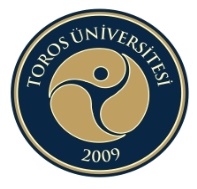 T.C.TOROS ÜNİVERSİTESİFEN BİLİMLERİ ENSTİTÜSÜİNTİHAL PROGRAMI RAPORU ORIJINALLIK RAPORU%17	%17%2%1BENZERLIK ENDEKSI	İNT ERNETYAYINLARÖĞRENCI ÖDEVLERIKAYNAKLARI